В рамках недели химии, биологии и экологии в школе прошла защита научно-практических работ.Были представлены работы следующих учащихсяАлексеевой Марии « Оценка качества питьевой воды»Дробышева Вадима « Оценка качества бензина»Гуриной Галины « Лекарственные растения Тимашевского района »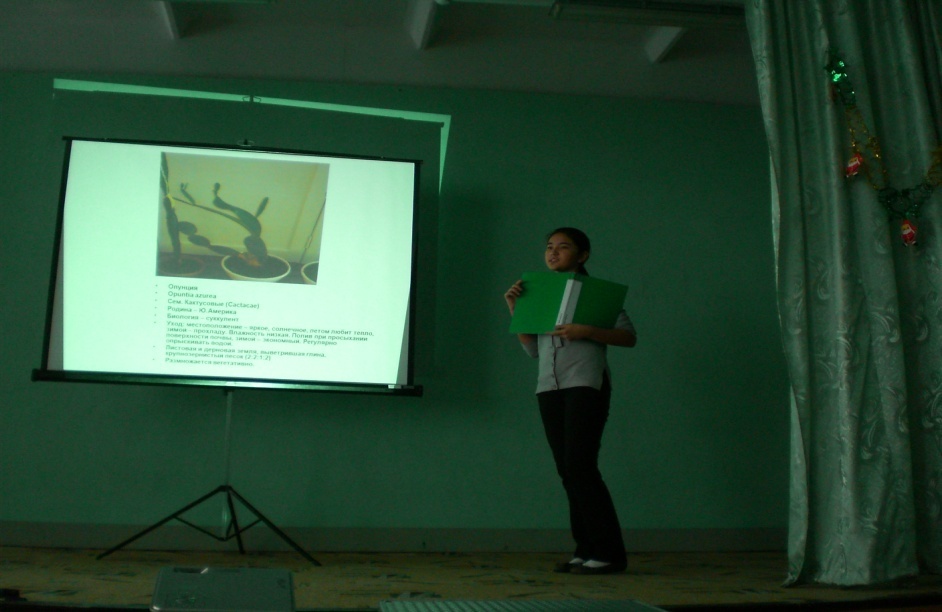 Скиба Анна «Эти удивительные кактусы»Лозицкая Ольга « Определение качества шоколада»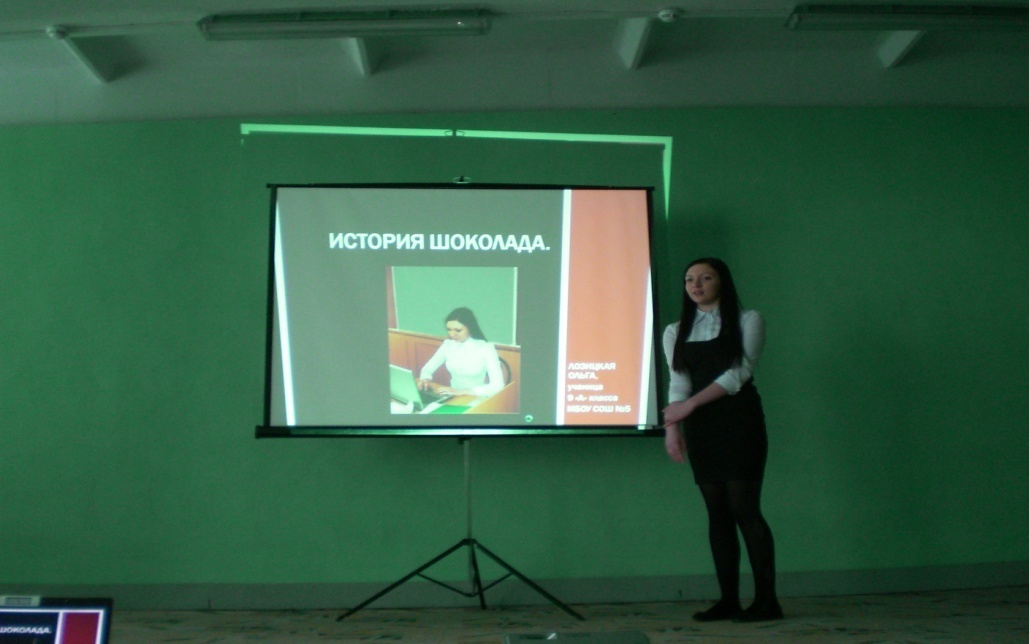 6.Саврова Алина и Кутовая Анастасия « Экологическая ситуация в нашем районе» 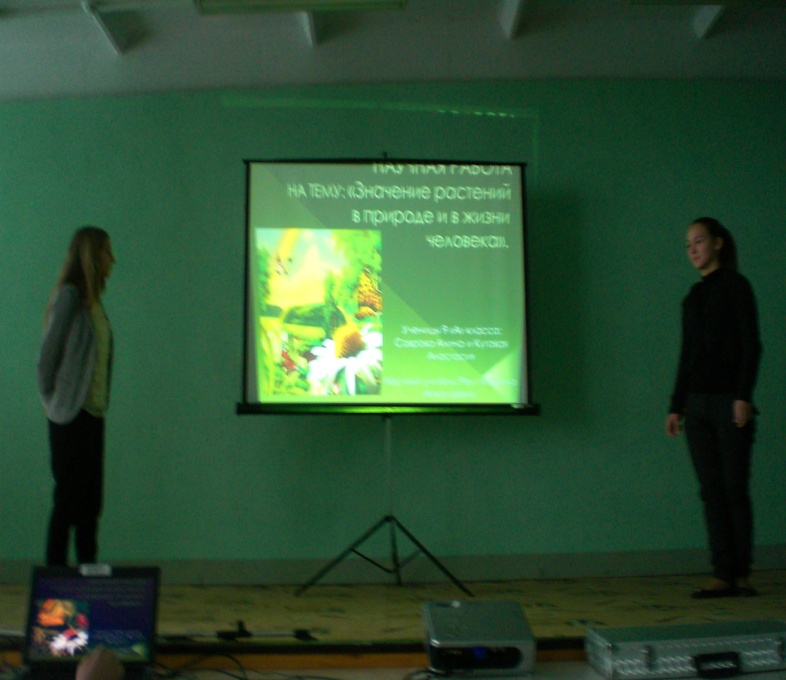 Победителями стали1 место -  Алексеевой Марии « Оценка качества питьевой воды»2 место - Дробышева Вадима « Оценка качества бензина»3 место -  Скиба Анна «Эти удивительные кактусы»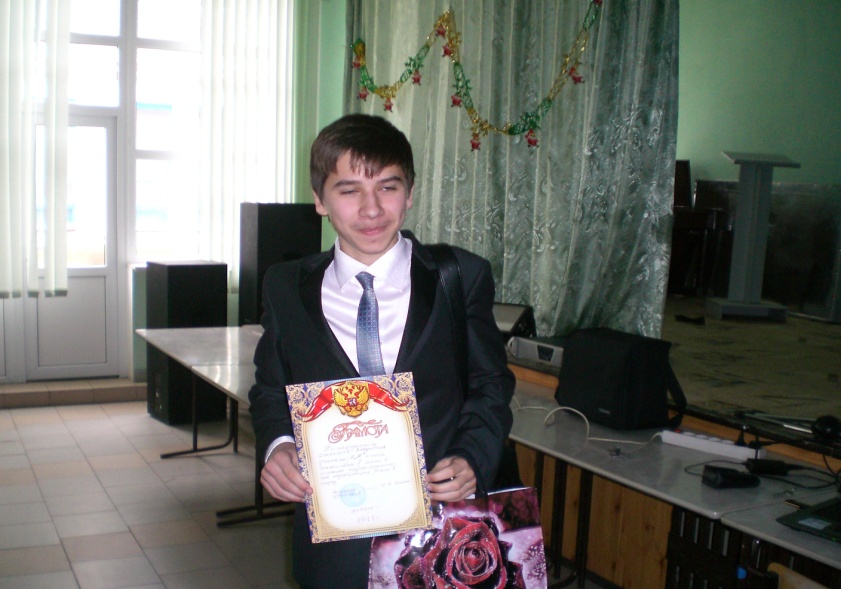 